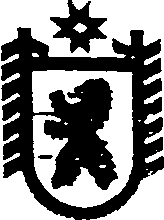 Республика КарелияСОВЕТ СЕГЕЖСКОГО МУНИЦИПАЛЬНОГО РАЙОНА  XLVIII  ЗАСЕДАНИЕ     VI     СОЗЫВАРЕШЕНИЕот  26  июля 2017  года  №  368 СегежаО признании утратившим силу решения Совета Сегежского муниципального района от 28 января 2016 г. № 233Совет Сегежского муниципального района р е ш ил : 1.    Признать решение Совета Сегежского муниципального района от 28 января    2016 г. № 233 «О мерах по реализации отдельных положений Федерального закона                   «О противодействии коррупции» утратившими силу.	2. Отделу информационных технологий администрации Сегежского муниципального района (Т.А.Слиж) обнародовать настоящее решение путем размещения официального текста настоящего решения в информационно-телекоммуникационной сети «Интернет» на официальном сайте администрации Сегежского муниципального района  http://home.onego.ru/~segadmin.  	 3.    Настоящее решение вступает в силу со дня его обнародования.          И.о. председателя СоветаСегежского муниципального района                                                               Г.С. Алексеева                    И.о. главы Сегежского муниципального района                                                               Е.Н. Антонова Разослать: в дело, УД.